DATOS PERSONALESPROGRAMA:        			 FECHA DE SOLICITUD:      PERIODO ACADEMICO: 1.       2.        AÑO:      NOMBRE COMPLETO:      No. IDENTIFICACION:      CORREO ELECTRÓNICO:      				TELÉFONO / CELULAR:      TIPO DE DISCAPACIDADMarque con una (x):AUDITIVA	  							INTELECTUAL	MOTORA	MÚLTIPLE	PSICOSOCIAL	VISUAL		OTRA (ESPECIFIQUE):      ACOMPAÑAMIENTOMarque con una (x) el tipo de acompañamiento que requiere para la presentación de las pruebas adicionales:¿Requiere traducción a la lengua de señas (Colombia)?:	  ¿Requiere de algún elemento auxiliar para desplazarse)?:	                               Especifique cuál(es): ___________________________________¿Requiere algún tipo de acompañamiento durante la presentación de la prueba adicional? Realice una breve descripción del apoyo que requiere del acompañante: __________________________________________________________________________________El aspirante debe anexar los siguientes documentos:FIRMA ASPIRANTE: ___________________________Funcionario que recibe: _________________________ Firma: ________________N° Folios:     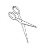 ---------------------------------------------------------------------------------------------------------------------------------------------------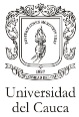 Solicitud de acompañamiento para presentación de pruebas adicionales  Aspirantes con discapacidad Código: PA-GA-4.2-FOR-Nombre del aspirante:        						Identificación:      Programa:                                                                                                                                                   Período académico: 1       2       Año:      Fecha de solicitud: Día           Mes           Año                                                  Funcionario que recibe:                                              Firma: ___________________N° Folios:     Conserve este desprendible y preséntelo en caso de reclamoNo. OrdenDocumentosCumple:Cumple:No. OrdenDocumentosSINO1Fotocopia del documento de identidad2Certificación médica de la discapacidad3Fotocopia del recibo de pago por concepto de derechos de inscripción debidamente cancelado